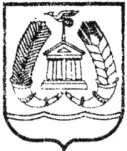 АДМИНИСТРАЦИЯ ГАТЧИНСКОГО МУНИЦИПАЛЬНОГО РАЙОНАЛЕНИНГРАДСКОЙ ОБЛАСТИПОСТАНОВЛЕНИЕ проектОт  									                     №  О внесении изменений в приложение 2 к постановлению администрации Гатчинского муниципального района Ленинградской области № 3006 от 25.08.2015  (в редакции постановления № 5561 от 18.11.2016) 	В целях приведения постановления администрации Гатчинского муниципального района Ленинградской области № 3006 от 25.08.2015 «Об утверждении Порядка предоставления субсидий субъектам малого предпринимательства из бюджета Гатчинского муниципального района и софинансирования  из федерального и областного бюджета, поступающего в виде  межбюджетных трансфертов для поддержки субъектов малого предпринимательства, действующих менее одного года, на организацию предпринимательской деятельности» (в редакции постановления № 5561 от 18.11.2016), в соответствие с  решением совета депутатов Гатчинского муниципального района от 29.12.2016 № 205 «Об изменений структуры администрации Гатчинского муниципального района», на основании Федерального закона  от 06.10.2003  № 131-ФЗ «Об общих принципах организации местного самоуправления в Российской Федерации», Устава Гатчинского муниципального района, Устава МО «Город Гатчина», ПОСТАНОВЛЯЕТ:Внести изменения в приложение 2 к постановлению администрации Гатчинского муниципального района Ленинградской области № 3006 от 25.08.2015 «Об утверждении Порядка предоставления субсидий субъектам малого предпринимательства из бюджета Гатчинского муниципального района и софинансирования  из федерального и областного бюджета, поступающего в виде  межбюджетных трансфертов для поддержки субъектов малого предпринимательства, действующих менее одного года, на организацию предпринимательской деятельности», изложив его в редакции согласно приложению к настоящему постановлению. Настоящее постановление вступает в силу со дня официального опубликования в газете «Гатчинская правда» и подлежит размещению на официальном сайте администрации Гатчинского муниципального района.Контроль исполнения настоящего постановления возложить на заместителя главы администрации Гатчинского муниципального  района по городскому хозяйству Е.Ю. Фараонову.Постановление администрации Гатчинского муниципального района Ленинградской области № 3654 от 08.08.2016 «О внесении изменений в приложение 2 к постановлению администрации Гатчинского муниципального района от  25.08.2015 № 3006 «Об утверждении Порядка предоставления  субсидий субъектам малого предпринимательства из бюджета Гатчинского      муниципального района  и софинансирования  из федерального и областного бюджета, поступающего в виде  межбюджетных трансфертов для поддержки субъектов малого предпринимательства, действующих менее одного года, на организацию предпринимательской деятельности»  признать утратившим силу.Глава администрацииГатчинского муниципального района                                        Е.В.Любушкина                                                                       Рудченко Н.А.                                                                                        Приложение  к постановлению администрации Гатчинского муниципального района                                                          №  ______ от «__» __________2017СОСТАВконкурсной комиссии по проведению конкурса на «Предоставление субсидий из бюджета Гатчинского муниципального района для начала деятельности субъектам малого предпринимательства»Председатель комиссии:Фараонова Елена Юрьевна - заместитель главы администрации Гатчинского муниципального района по городскому хозяйствуЗаместитель председателя комиссии:Носков Илья Вениаминович -  заместитель главы администрации Гатчинского муниципального района по финансовой политикеЧлены комиссии:Орехова Любовь Ивановна - председатель комитета финансов  Гатчинского муниципального района;Рудченко Наталья Алексеевна -  начальник отдела по развитию малого, среднего бизнеса и потребительского рынка администрации Гатчинского муниципального района;Кузнецова Ирина Геннадьевна - заместитель председателя комитета  юридического обеспечения администрации Гатчинского муниципального района;Ефремова Елена Александровна - ведущий специалист отдела по развитию малого, среднего бизнеса и потребительского рынка администрации Гатчинского муниципального района.